メニューメニュー１	1500円メニュー２	800円メニュー３	2500円メニュー４	700円メニュー５	1200円このほかにもメニューがございますのでお問い合わせ下さい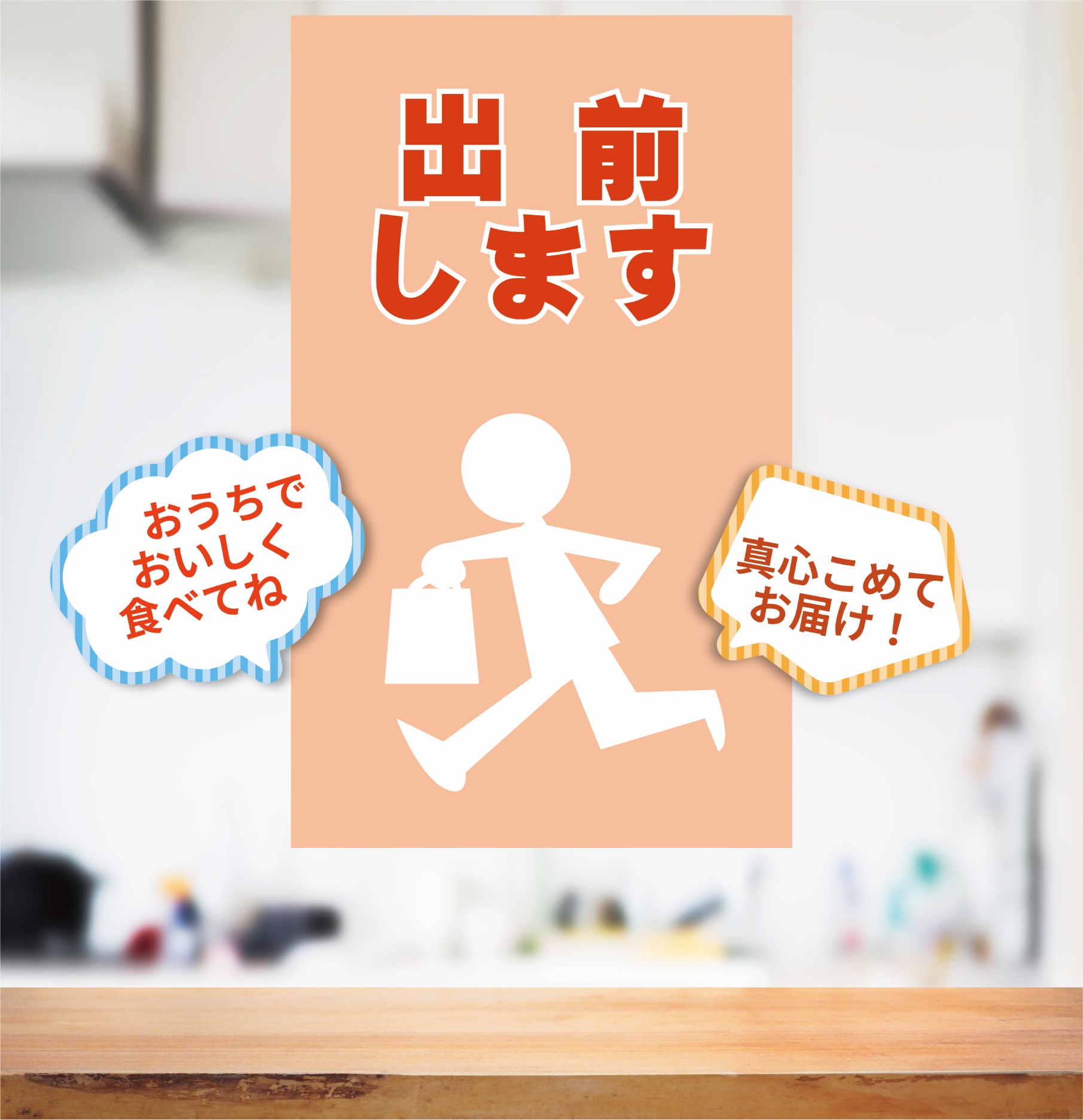 ご注文は06-6666-6666まで受付時間10：00 - 16：00大阪市浪速区浪花町1-1浪花食堂